ПРАВИТЕЛЬСТВО РОССИЙСКОЙ ФЕДЕРАЦИИРАСПОРЯЖЕНИЕот 24 ноября 2022 г. N 3598-р1. Утвердить прилагаемое распределение дотаций на премирование муниципальных образований - победителей Всероссийского конкурса "Лучшая муниципальная практика", предоставляемых в 2022 году за счет бюджетных ассигнований, выделенных из резервного фонда Правительства Российской Федерации в соответствии с распоряжением Правительства Российской Федерации от 25 мая 2022 г. N 1287-р, в рамках подпрограммы "Оценка эффективности деятельности органов государственной власти субъектов Российской Федерации по повышению качества управления региональными и муниципальными финансами и повышению уровня социально-экономического развития субъектов Российской Федерации и муниципальных образований" государственной программы Российской Федерации "Развитие федеративных отношений и создание условий для эффективного и ответственного управления региональными и муниципальными финансами".2. Присудить муниципальным образованиям, указанным в пункте 1 настоящего распоряжения, в качестве знаков отличия за достигнутые результаты деятельности по организации муниципального управления и решению вопросов местного значения дипломы Правительства Российской Федерации.Председатель ПравительстваРоссийской ФедерацииМ.МИШУСТИНУтвержденораспоряжением ПравительстваРоссийской Федерацииот 24 ноября 2022 г. N 3598-рРАСПРЕДЕЛЕНИЕДОТАЦИЙ НА ПРЕМИРОВАНИЕ МУНИЦИПАЛЬНЫХОБРАЗОВАНИЙ - ПОБЕДИТЕЛЕЙ ВСЕРОССИЙСКОГО КОНКУРСА"ЛУЧШАЯ МУНИЦИПАЛЬНАЯ ПРАКТИКА", ПРЕДОСТАВЛЯЕМЫХ В 2022 ГОДУЗА СЧЕТ БЮДЖЕТНЫХ АССИГНОВАНИЙ, ВЫДЕЛЕННЫХ ИЗ РЕЗЕРВНОГОФОНДА ПРАВИТЕЛЬСТВА РОССИЙСКОЙ ФЕДЕРАЦИИ В СООТВЕТСТВИИС РАСПОРЯЖЕНИЕМ ПРАВИТЕЛЬСТВА РОССИЙСКОЙ ФЕДЕРАЦИИОТ 25 МАЯ 2022 Г. N 1287-Р, В РАМКАХ ПОДПРОГРАММЫ "ОЦЕНКАЭФФЕКТИВНОСТИ ДЕЯТЕЛЬНОСТИ ОРГАНОВ ГОСУДАРСТВЕННОЙ ВЛАСТИСУБЪЕКТОВ РОССИЙСКОЙ ФЕДЕРАЦИИ ПО ПОВЫШЕНИЮ КАЧЕСТВАУПРАВЛЕНИЯ РЕГИОНАЛЬНЫМИ И МУНИЦИПАЛЬНЫМИ ФИНАНСАМИИ ПОВЫШЕНИЮ УРОВНЯ СОЦИАЛЬНО-ЭКОНОМИЧЕСКОГО РАЗВИТИЯСУБЪЕКТОВ РОССИЙСКОЙ ФЕДЕРАЦИИ И МУНИЦИПАЛЬНЫХОБРАЗОВАНИЙ" ГОСУДАРСТВЕННОЙ ПРОГРАММЫ РОССИЙСКОЙФЕДЕРАЦИИ "РАЗВИТИЕ ФЕДЕРАТИВНЫХ ОТНОШЕНИЙ И СОЗДАНИЕУСЛОВИЙ ДЛЯ ЭФФЕКТИВНОГО И ОТВЕТСТВЕННОГО УПРАВЛЕНИЯРЕГИОНАЛЬНЫМИ И МУНИЦИПАЛЬНЫМИ ФИНАНСАМИ"(тыс. рублей)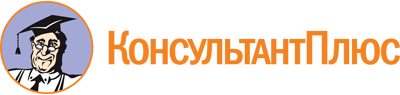 Распоряжение Правительства РФ от 24.11.2022 N 3598-р
<Об утверждении распределения дотаций на премирование муниципальных образований - победителей Всероссийского конкурса "Лучшая муниципальная практика", предоставляемых в 2022 году из федерального бюджета бюджетам субъектов Российской Федерации>Документ предоставлен КонсультантПлюс

www.consultant.ru

Дата сохранения: 29.11.2022
 Субъект Российской Федерации и расположенное на его территории муниципальное образование - победитель конкурсаРазмер дотацииРеспублика Башкортостан - всего54000в том числе:в том числе:сельское поселение Мещегаровский сельсовет муниципального района Салаватский район Республики Башкортостан18000сельское поселение Зилаирский сельсовет муниципального района Зилаирский район Республики Башкортостан18000сельское поселение Николо-Березовский сельсовет муниципального района Краснокамский район Республики Башкортостан18000Кабардино-Балкарская Республика - всего15300в том числе:городской округ Баксан Кабардино-Балкарской Республики9000сельское поселение Кременчуг-Константиновское Баксанского муниципального района Кабардино-Балкарской Республики6300Республика Коми - всего18000в том числе городской округ Воркута Республики Коми18000Республика Марий Эл - всего45000в том числе городское поселение Мари-Турек Мари-Турекского муниципального района Республики Марий Эл45000Республика Северная Осетия - Алания - всего6300в том числе Иранское сельское поселение Кировского района Республики Северная Осетия - Алания6300Республика Татарстан - всего40500в том числе:муниципальное образование "Алексеевское городское поселение" Алексеевскою муниципального района Республики Татарстан27000Крым-Сарайское сельское поселение Бавлинского муниципального района Республики Татарстан13500Чеченская Республика - всего9000в том числе муниципальное образование городской округ "город Грозный" Чеченской Республики9000Чувашская Республика - всего6300в том числе Сугайкасинское сельское поселение Канашского района Чувашской Республики6300Краснодарский край - всего88200в том числе:Лабинское городское поселение Лабинского района Краснодарского края36000муниципальное образование город Новороссийск Краснодарского края9000Усть-Лабинское городское поселение Усть-Лабинского района Краснодарского края36000Бриньковское сельское поселение Приморско-Ахтарского района Краснодарского края4500Нововеличковское сельское поселение Динского района Краснодарского края2700Ставропольский край - всего18000в том числе муниципальное образование городской округ город-курорт Железноводск Ставропольского края18000Хабаровский край - всего18000в том числе Эльбанское городское поселение Амурского муниципального района Хабаровского края18000Белгородская область - всего45000в том числе городской округ "город Белгород" Белгородской области45000Вологодская область - всего18000в том числе муниципальное образование "город Вологда" Вологодской области18000Иркутская область - всего13500в том числе Хор-Тагнинское муниципальное образование Заларинского района Иркутской области13500Калужская область - всего20700в том числе:муниципальное образование "Город Калуга" Калужской области18000муниципальное образование сельское поселение "Село Роща" Тарусского района Калужской области2700Курская область - всего63000в том числе муниципальное образование "Город Курчатов" Курской области63000Липецкая область - всего13500в том числе сельское поселение Казацкий сельсовет Елецкого муниципального района Липецкой области13500Новгородская область - всего45000в том числе Солецкий муниципальный округ Новгородской области45000Оренбургская область - всего29700в том числе:муниципальное образование Подгородне-Покровский сельсовет Оренбургского района Оренбургской области22500муниципальное образование Илекский сельсовет Илекского района Оренбургской области4500муниципальное образование Новоорский поссовет Новоорского района Оренбургской области2700Пензенская область - всего9000в том числе:Засечный сельсовет Пензенского района Пензенской области4500Яснополянский сельсовет Кузнецкого района Пензенской области4500Ростовская область - всего15300в том числе:муниципальное образование "город Волгодонск" Ростовской области9000муниципальное образование "Вешенское сельское поселение" Шолоховского района Ростовской области6300Самарская область - всего13500в том числе сельское поселение Михайло-Овсянка муниципального района Пестравский Самарской области13500Саратовская область - всего83700в том числе:город Саратов36000муниципальное образование город Балашов Балашовского муниципального района Саратовской области45000Безымянское муниципальное образование Энгельсского муниципального района Саратовской области2700Томская область - всего27000в том числе город Томск27000Челябинская область - всего33300в том числе:город Челябинск27000Саргазинское сельское поселение Сосновского района Челябинской области6300Еврейская автономная область - всего36000в том числе муниципальное образование "Город Биробиджан" Еврейской автономной области36000Ханты-Мансийский автономный округ - Югра - всего61200в том числе:городской округ город Сургут27000сельское поселение Солнечный Сургутского района Ханты-Мансийского автономного округа - Югры13500сельское поселение Сингапай Нефтеюганского района Ханты-Мансийского автономного округа - Югры18000сельское поселение Казым Белоярского муниципального района Ханты-Мансийского автономного округа - Югры2700Ямало-Ненецкий автономный округ - всего54000в том числе:муниципальное образование город Салехард45000муниципальный округ Пуровский район Ямало-Ненецкого автономного округа9000